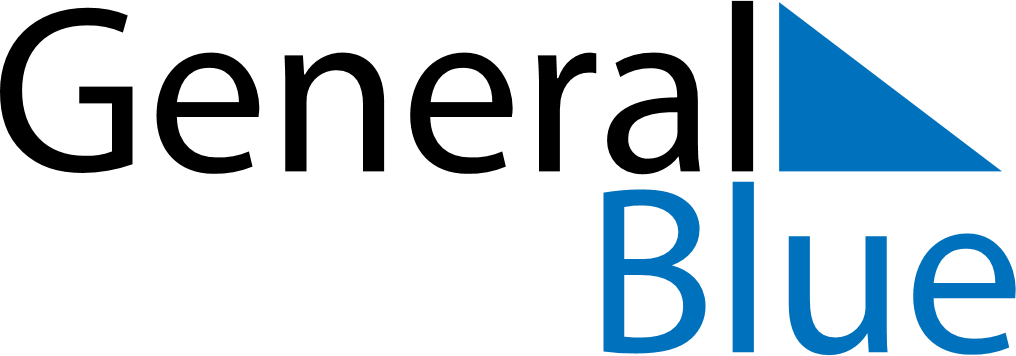 August 2024August 2024August 2024August 2024August 2024August 2024Rueil-Malmaison, FranceRueil-Malmaison, FranceRueil-Malmaison, FranceRueil-Malmaison, FranceRueil-Malmaison, FranceRueil-Malmaison, FranceSunday Monday Tuesday Wednesday Thursday Friday Saturday 1 2 3 Sunrise: 6:24 AM Sunset: 9:30 PM Daylight: 15 hours and 5 minutes. Sunrise: 6:26 AM Sunset: 9:28 PM Daylight: 15 hours and 2 minutes. Sunrise: 6:27 AM Sunset: 9:27 PM Daylight: 14 hours and 59 minutes. 4 5 6 7 8 9 10 Sunrise: 6:28 AM Sunset: 9:25 PM Daylight: 14 hours and 57 minutes. Sunrise: 6:30 AM Sunset: 9:24 PM Daylight: 14 hours and 54 minutes. Sunrise: 6:31 AM Sunset: 9:22 PM Daylight: 14 hours and 51 minutes. Sunrise: 6:32 AM Sunset: 9:21 PM Daylight: 14 hours and 48 minutes. Sunrise: 6:34 AM Sunset: 9:19 PM Daylight: 14 hours and 45 minutes. Sunrise: 6:35 AM Sunset: 9:17 PM Daylight: 14 hours and 42 minutes. Sunrise: 6:37 AM Sunset: 9:16 PM Daylight: 14 hours and 39 minutes. 11 12 13 14 15 16 17 Sunrise: 6:38 AM Sunset: 9:14 PM Daylight: 14 hours and 35 minutes. Sunrise: 6:39 AM Sunset: 9:12 PM Daylight: 14 hours and 32 minutes. Sunrise: 6:41 AM Sunset: 9:10 PM Daylight: 14 hours and 29 minutes. Sunrise: 6:42 AM Sunset: 9:09 PM Daylight: 14 hours and 26 minutes. Sunrise: 6:44 AM Sunset: 9:07 PM Daylight: 14 hours and 23 minutes. Sunrise: 6:45 AM Sunset: 9:05 PM Daylight: 14 hours and 20 minutes. Sunrise: 6:46 AM Sunset: 9:03 PM Daylight: 14 hours and 16 minutes. 18 19 20 21 22 23 24 Sunrise: 6:48 AM Sunset: 9:01 PM Daylight: 14 hours and 13 minutes. Sunrise: 6:49 AM Sunset: 8:59 PM Daylight: 14 hours and 10 minutes. Sunrise: 6:51 AM Sunset: 8:58 PM Daylight: 14 hours and 6 minutes. Sunrise: 6:52 AM Sunset: 8:56 PM Daylight: 14 hours and 3 minutes. Sunrise: 6:54 AM Sunset: 8:54 PM Daylight: 14 hours and 0 minutes. Sunrise: 6:55 AM Sunset: 8:52 PM Daylight: 13 hours and 56 minutes. Sunrise: 6:56 AM Sunset: 8:50 PM Daylight: 13 hours and 53 minutes. 25 26 27 28 29 30 31 Sunrise: 6:58 AM Sunset: 8:48 PM Daylight: 13 hours and 50 minutes. Sunrise: 6:59 AM Sunset: 8:46 PM Daylight: 13 hours and 46 minutes. Sunrise: 7:01 AM Sunset: 8:44 PM Daylight: 13 hours and 43 minutes. Sunrise: 7:02 AM Sunset: 8:42 PM Daylight: 13 hours and 39 minutes. Sunrise: 7:03 AM Sunset: 8:40 PM Daylight: 13 hours and 36 minutes. Sunrise: 7:05 AM Sunset: 8:38 PM Daylight: 13 hours and 33 minutes. Sunrise: 7:06 AM Sunset: 8:36 PM Daylight: 13 hours and 29 minutes. 